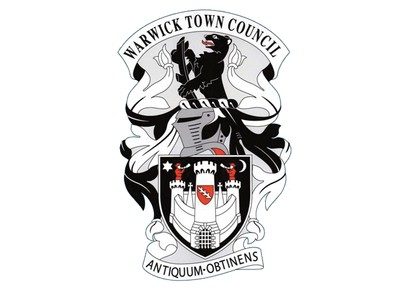 Warwick Town CouncilKing’s High School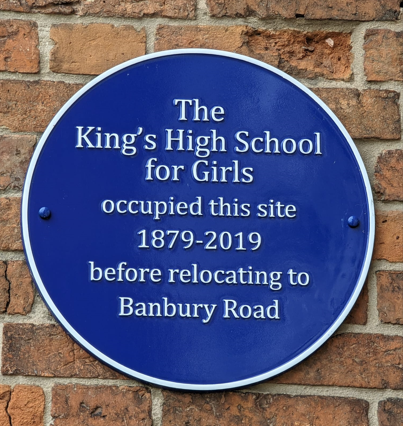 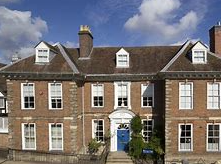 Miss Fisher and her assistant mistress, Miss Browning, presided over the school’s original 21 girls in East Gate House Hall. The list of scholar’s names recorded makes interesting reading. Delving into the backgrounds the girls were mainly the daughters of shopkeepers and clerks.By the 1900s the girls were learning a variety of subjects and a trickle of sixth formers began to go to university.By the 1920s under the charismatic leadership of linguist and author Miss Eleanor Doorly, the school introduced form and school councils, far sighted at the time. With a huge programme of building work in the 1960s over 600 girls were educated on the Smith Street site and university entrance became more widely achieved.During the first 14 years of the 21st century the school continued to flourish with Mrs Surber at the forefront. In 2015 Mr Nicholson joined King’s High School as its first headmaster. As well as leading the schools forward thinking approach to teaching and learning he also spearheaded the moved to the new state of art school on the Banbury Road in Warwick.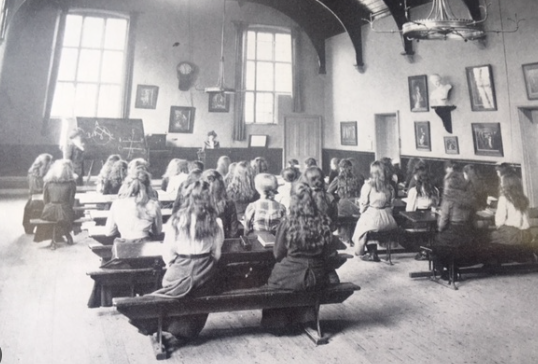 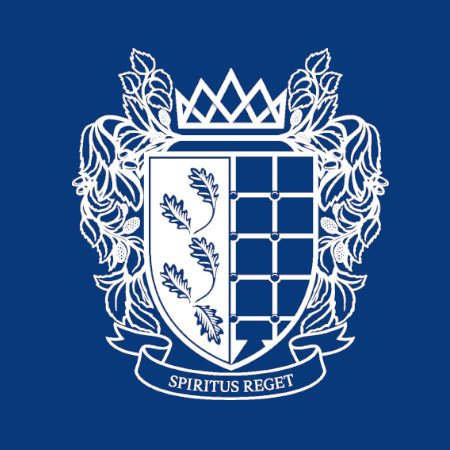 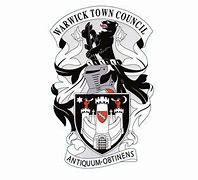 